Communiqué Pour diffusion immédiate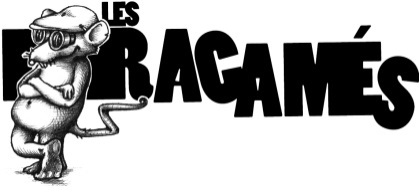 Le Pré-Noël 80’s du DocuMenteurRouyn-Noranda, le 5 novembre 2014 – L’équipe de vidéastes Les Racamés invite les amateurs de musique et de danse au Pré-Noël 80’s du DocuMenteur. Le 22 novembre prochain, à 21h, au sous-sol de l’Agora des Arts à Rouyn-Noranda, les DJs Vinyles Félix B. Désfossés et Mathieu Joanisse vous convient à une soirée épique.   L’événement se veut un party de financement dynamique ainsi qu’un prétexte pour faire la fête avant le temps de Noël! Le prix d’entrée est de 10 $ et des prix de présence seront tirés au courant de la soirée. Rappelons que l’équipe de vidéastes Les Racamés est bien présente depuis 2002 sur la scène culturelle de l’Abitibi-Témiscamingue. Leur mission est de stimuler la création et la diffusion du cinéma dans la région. Les Racamés sont à l’origine, entre autres, des soirées « Amène ta cassette », « Espaces Courts » ainsi que du Festival du DocuMenteur de l’Abitibi-Témiscamingue. -30-Pour plus d’informations : Lucie Laurence, CoordonnatriceTéléphone : 819 764-4435Courriel : info@documenteur.com